TARAMA TESTİ 3Adı Soyadı:                                                               Sınıf/No:1)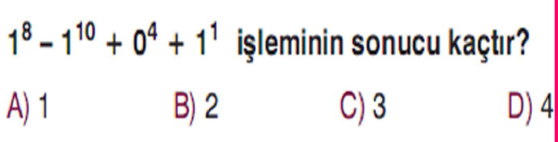 2)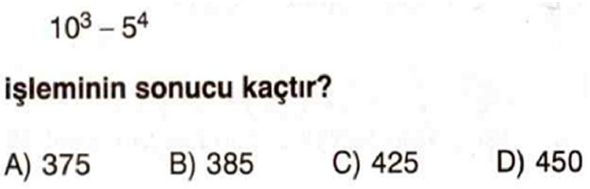 3)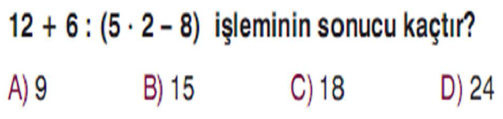 4)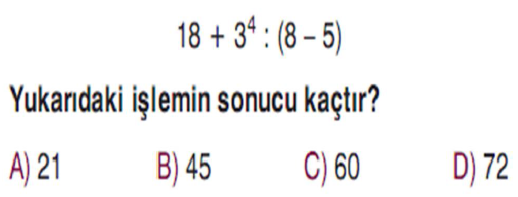 5)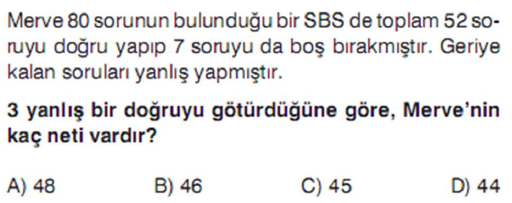 6)7)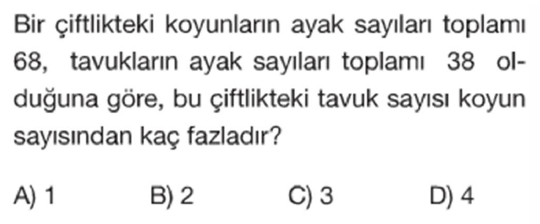 8)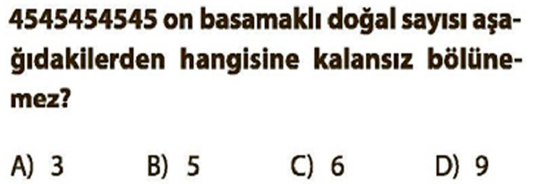 9)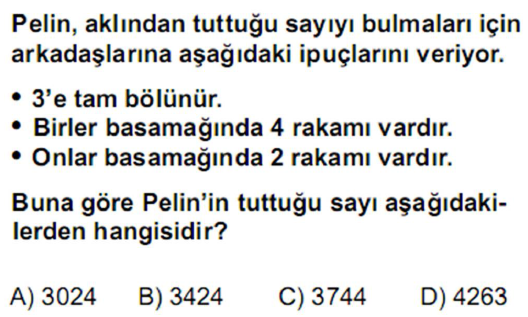 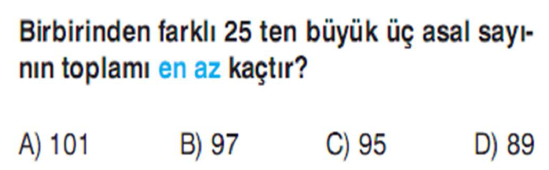 10)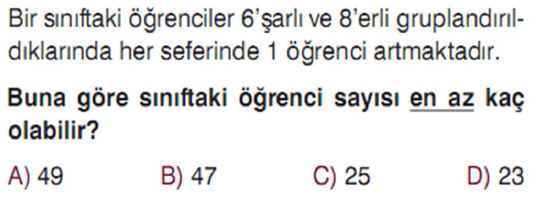 11)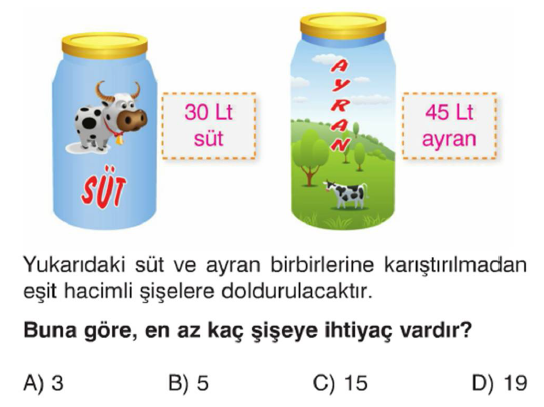 12)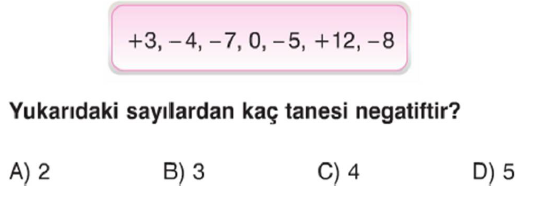 13)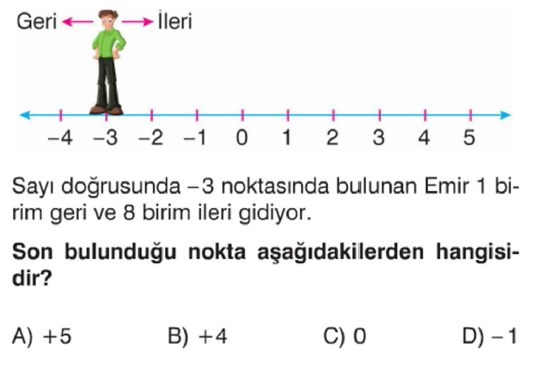 14)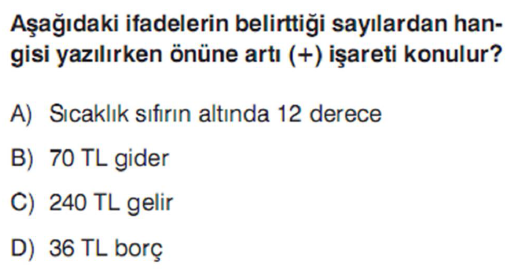 15)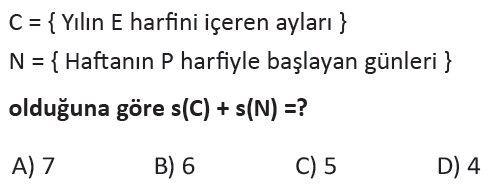 16)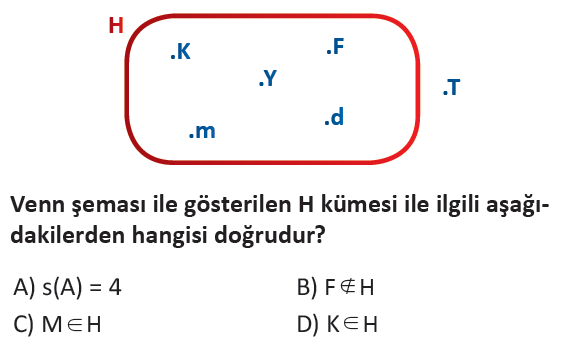 17)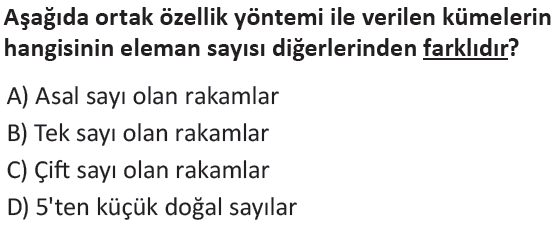 18)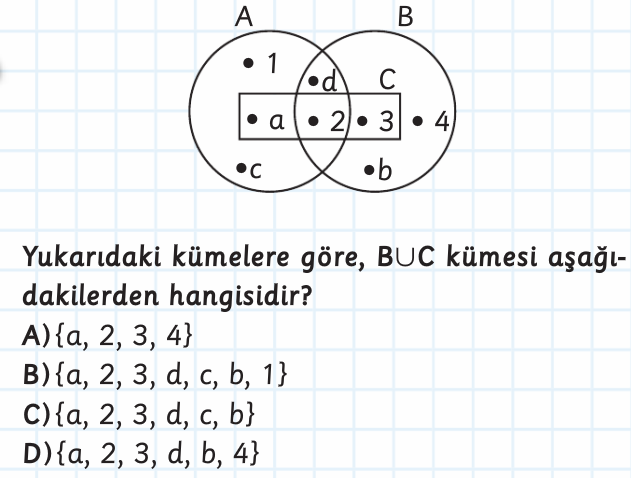 ve 2. Sorular 2 şer puan,Diğer  sorular 6 şar puandırderskitabicevaplarim.com